Załącznik Nr 1FORMULARZ OFERTYw odpowiedzi na Zapytanie Ofertowe nr ZK.5543.5.2018 z dnia 07.11.2018 r.dotyczące: DOSTAWA WYPOSAŻENIA I URZĄDZEŃ  RATOWNICTWA W  RAMACH  PROGRAMU  I                                     PRIORYTET IIIB FUNDUSZU SPRAWIEDLIWOŚCI DLA GMINY LUBISZYNoferujemy wykonanie przedmiotu zamówienia na następujących warunkach: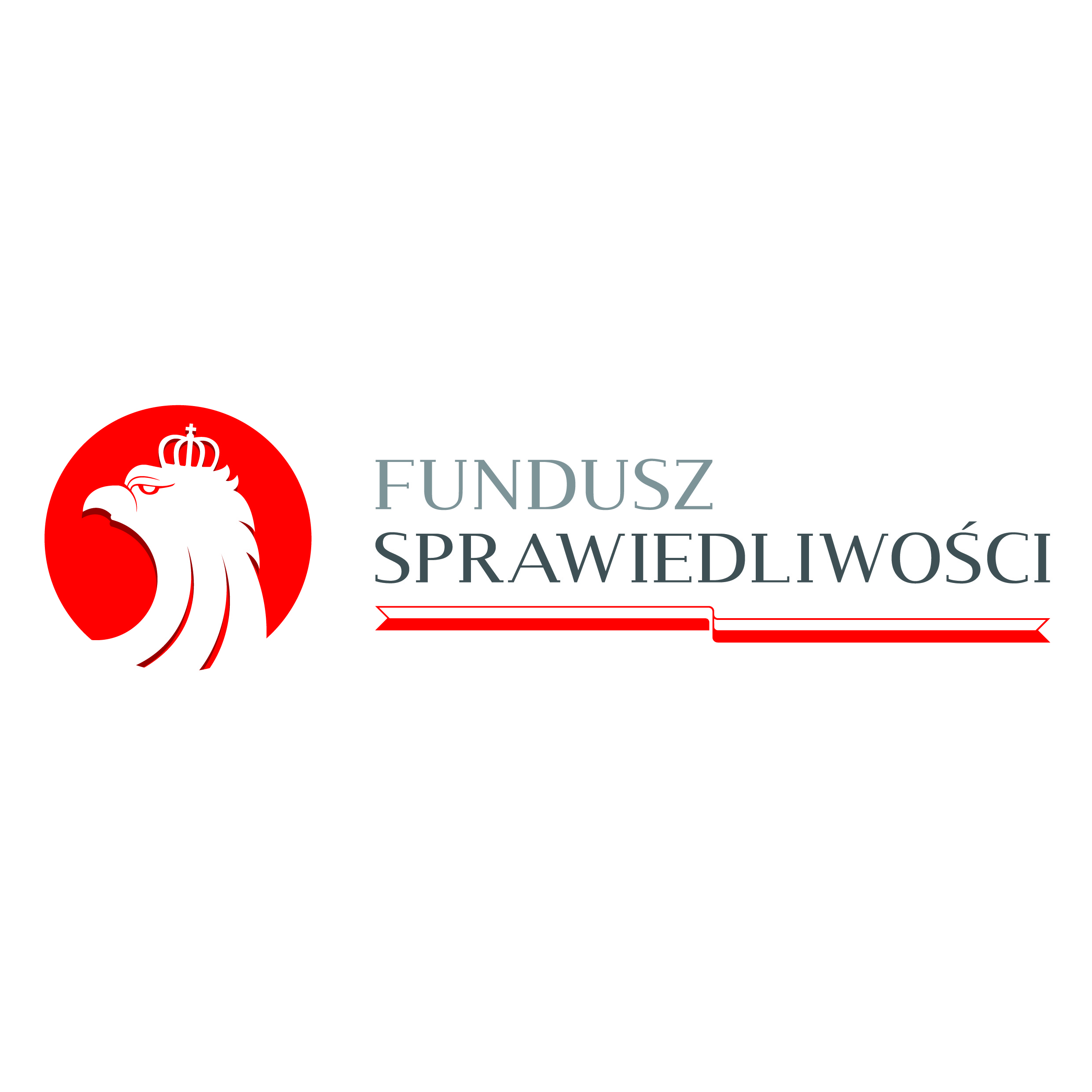 I. Dane Oferenta:I. Dane Oferenta:I. Dane Oferenta:Nazwa:Adres:NIP:NR KRS/EDG:II. Dane osoby upoważnionej do reprezentowania wykonawcyII. Dane osoby upoważnionej do reprezentowania wykonawcyII. Dane osoby upoważnionej do reprezentowania wykonawcyImię i Nazwisko:Imię i Nazwisko:Stanowisko:Stanowisko:Podstawa umocowania:Podstawa umocowania:III. Dane Osoby Kontaktowej:III. Dane Osoby Kontaktowej:III. Dane Osoby Kontaktowej:Imię i Nazwisko:Imię i Nazwisko:Adres e-mail:Adres e-mail:Telefon:Telefon:IV. Warunki realizacji: IV. Warunki realizacji: IV. Warunki realizacji: Cena oferty ogółem netto (PLN):Cena oferty ogółem netto (PLN):Cena oferty ogółem brutto (PLN):Cena oferty ogółem brutto (PLN):Termin realizacji: Termin realizacji: Inne elementy podlegające ocenie w ramach przyjętych kryteriów oceny ofertInne elementy podlegające ocenie w ramach przyjętych kryteriów oceny ofertnie dotyczyV. Dokładny opis oferowanego przedmiotu zamówienia (można wykorzystać odrębne      załączniki do oferty):V. Dokładny opis oferowanego przedmiotu zamówienia (można wykorzystać odrębne      załączniki do oferty):V. Dokładny opis oferowanego przedmiotu zamówienia (można wykorzystać odrębne      załączniki do oferty):VI. Data i podpis osoby upoważnionej do reprezentowania wykonawcy:VI. Data i podpis osoby upoważnionej do reprezentowania wykonawcy:VI. Data i podpis osoby upoważnionej do reprezentowania wykonawcy: